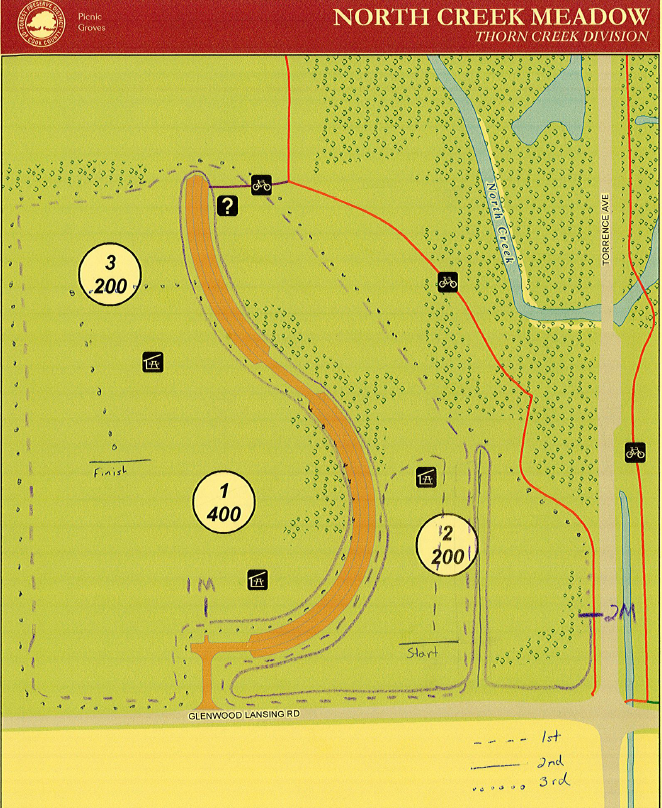 Loaded in truck:Tent, tarpsEquipment bagsWater CoolersWater BottlesChairs/BenchesTableEveryoneMake sure you have ALL black shortsArrive at course 7:45Set up tent, put away person things by 8:008:00 TEAM walks courseWe warm-up, walk to the start and from the finish as a TEAM.Teams – StaggCalumetTF-NorthBloomCrown PointEvergreen ParkHammond GavitHFTF-SouthLincoln Way CentralMarian CatholicMerrillvilleBremenRich SouthSouthland College PrepThornridgeValparaisoFYI about this race:1st race at 9:00, each race after that starts 5 minutes following the completion of the previous raceOpen will start 5 minutes after boys startWeather Report:  High 75, Low 58 partly cloudyFresh/Soph – 9:00Avery, Bella, Kelsey, Julietta, Viviana, Julia, ToriTimes: Brittney, Yasenia, Faith, Maya, Kate, MarlieVarsity – 10:00 (approx.)Joslyn, Alexis, Tracey, Ashley, Yesenia, Lili, JubrisaTimes: Those not racingOpen – 11:00 (approx.)5 minutes after the start of the boy’s raceOpen leaders: Times: F/S runnersAwards: Fr/So: 1-25Var: 1-50Open: 1-25Team: 1-5Warm – Up: 8:00Jog miles 1 and 2 of course and back to tent8:25 put spikes on 8:30 Leg swings, hydrant series, roll outLeave for start 8:40Be at the start by 8:45Dynamic stretches2-4 long stridesPost-race:Wait at finish line till all 7 are done, walk back as group with a coachChange shoes, go on cool down, hydrate, cheer on varsity/openWarm – Up: start of f/s10 min jog, 5 min tempo, 5 min jog9:20 put spikes on9:25 leg swings, hydrant series, roll outLeave for start 9:40Be at the start by 9:45Dynamic stretches4-6 long stridesPost-race:Wait at finish line till all 7 are done, walk back as group with a coachChange shoes, go on cool down, hydrate, cheer on open Warm – Up: start of var15 min jog (10:00 approx.) 10:20 put on spikes10:25 leg swings, hydrant series, roll out10:40 Dynamic stretchesHead to start as soon as boys race startsDo 2-4 long strides Cool-down: Wait at finish line till everyone is finished, walk back as group with a coachChange shoes, go on cool down, hydrate, head to awardsNext of week:Sun: 30-minute runMon: long runTues: 6x4.5 minutes Wed: Recovery RunThurs: 6x3 minutesFri: Recovery RunSat: Steelmen InviteWarm – Up: 8:00Jog miles 1 and 2 of course and back to tent8:25 put spikes on 8:30 Leg swings, hydrant series, roll outLeave for start 8:40Be at the start by 8:45Dynamic stretches2-4 long stridesPost-race:Wait at finish line till all 7 are done, walk back as group with a coachChange shoes, go on cool down, hydrate, cheer on varsity/openWarm – Up: start of f/s10 min jog, 5 min tempo, 5 min jog9:20 put spikes on9:25 leg swings, hydrant series, roll outLeave for start 9:40Be at the start by 9:45Dynamic stretches4-6 long stridesPost-race:Wait at finish line till all 7 are done, walk back as group with a coachChange shoes, go on cool down, hydrate, cheer on open Warm – Up: start of var15 min jog (10:00 approx.) 10:20 put on spikes10:25 leg swings, hydrant series, roll out10:40 Dynamic stretchesHead to start as soon as boys race startsDo 2-4 long strides Cool-down: Wait at finish line till everyone is finished, walk back as group with a coachChange shoes, go on cool down, hydrate, head to awardsFresh/Soph runners. At the start of the open race please report to the tent.Location:North Creek Meadow Forest Preserve, corner of Glenwood-Lansing Rd and Torrence AveQuote of the Day: “It’s very hard to understand in the beginning that the whole idea is not to beat the other runners. Eventurally you learn that the competition is against the little voice inside you that want to quit.”Quote of the Day: “It’s very hard to understand in the beginning that the whole idea is not to beat the other runners. Eventurally you learn that the competition is against the little voice inside you that want to quit.”Quote of the Day: “It’s very hard to understand in the beginning that the whole idea is not to beat the other runners. Eventurally you learn that the competition is against the little voice inside you that want to quit.”